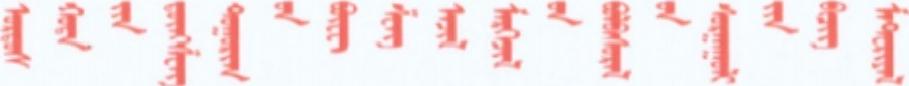 鄂尔多斯市东胜区博生职业培训学校文件博生发〔2023〕42号                  签发人：宋丽琼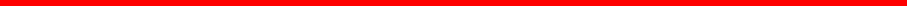 鄂尔多斯市东胜区博生职业培训学校职业技能等级认定成绩公示现将2023年8月6日鄂尔多斯市东胜区博生职业培训学校第16批次： 劳动关系协调员(中级),共计91人职业技能等级认定评价成绩进行公示， 对本次评价的公示结果如有异议，请通过电话或书面形式于2023年8月21前向鄂尔多斯市东胜区博生职业培训学校反映。公示时间：自2023年8月14日至2023年8月21日止联系电话：0477-8586883;0477-5127127;15147797866联 系 人 ： 刘丽霞附    件： 职业技能等级认定成绩花名册鄂尔多斯市东胜区博生职业培训学校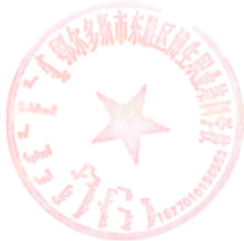 2023年8月14日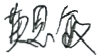 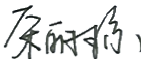 计划名称：20230806博生职业培训学校第16批认定计划编号：23151000020019职业技能等级认定成绩花名册填报日期：2023年08月16日机构名称：鄂尔多斯市东胜区博生职业培训学校单位：(章)第1页，共9页。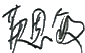 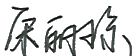 计划名称：20230806博生职业培训学校第16批认定计划编号：23151000020019职业技能等级认定成绩花名册填报日期：2023年08月16日机构名称：鄂尔多斯市东胜区博生职业培训学校负责人：第2页，共9 页。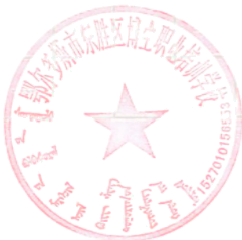 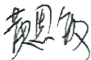 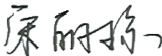 计划名称：20230806博生职业培训学校第16批认定计划编号：23151000020019职业技能等级认定成绩花名册填报日期：2023年08月16日机构名称：鄂尔多斯市东胜区博生职业培训学校单位： (章)第3页，共9页。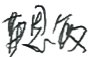 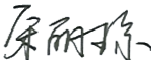 计划名称：20230806博生职业培训学校第16批认定计划编号：23151000020019职业技能等级认定成绩花名册填报日期：2023年08月16日机构名称：鄂尔多斯市东胜区博生职业培训学校负责人：第 4 页，共9页。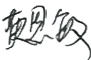 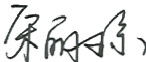 计划名称：20230806博生职业培训学校第16批认定计划编号：23151000020019职业技能等级认定成绩花名册填报日期：2023年08月16日机构名称：鄂尔多斯市东胜区博生职业培训学校负责人：第5页，共9 页。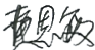 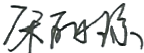 计划名称：20230806博生职业培训学校第16批认定计划编号：23151000020019职业技能等级认定成绩花名册填报日期：2023年08月16日机构名称：鄂尔多斯市东胜区博生职业培训学校负责人：第 6 页，共9页。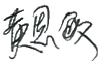 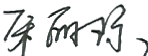 计划名称：20230806博生职业培训学校第16批认定计划编号：23151000020019职业技能等级认定成绩花名册填报日期：2023年08月16日机构名称：鄂尔多斯市东胜区博生职业培训学校单位： ( 章 )第7页，共9页。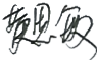 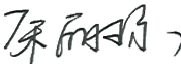 计划名称：20230806博生职业培训学校第16批认定计划编号：23151000020019职业技能等级认定成绩花名册填报日期：2023年08月16日机构名称：鄂尔多斯市东胜区博生职业培训学校负责人：第8 页，共9 页。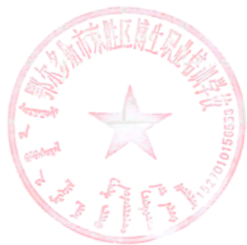 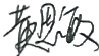 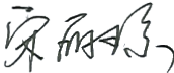 计划名称：20230806博生职业培训学校第16批认定计划编号：23151000020019职业技能等级认定成绩花名册填报日期：2023年08月16日机构名称：鄂尔多斯市东胜区博生职业培训学校填报人：第 9 页，共9 页。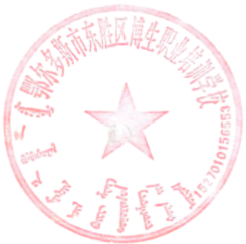 序号准考证号姓名性别证件号码文化程度职业工种技能等级考核成绩考核成绩考核成绩考核成绩考核成绩序号准考证号姓名性别证件号码文化程度职业工种技能等级职业 道德理论技能综合工作 业绩12308061510000200001白攀飞男152727198001022711高中电工三级/高级工—7870.6——-22308061510000200002杨曦男152725198108161516大学专科和 专科学校电工四级/中级工—6168.3———32308061510000200003李鹏飞男150102198806306031大学专科和 专科学校电工四级/中级工—6266.6———42308061510000200004刘文禄男15030319751101101X大学专科和 专科学校电工四级/中级工—6569.3——52308061510000200005张晓云男150303198011143010中等专业学 校电工四级/中级工—6767.3——62308061510000200006韩磊男152822198403154112大学专科和 专科学校电工四级/中级工—7962.3——72308061510000200007韩瑞霞女612723199110145243大学专科和 专科学校电工四级/中级工—6262.6——82308061510000200008孙晓辉男410426197703206034中等专业学 校电工四级/中级工—6265.3——92308061510000200009王慧琴女152701197410040023中等专业学 校电工四级/中级工—6065.3—-——102308061510000200010郝永昌男152823198204015212初中电工四级/中级工—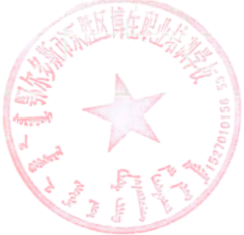 6665.6———112308061510000200011刘立坤男150426198109111359初中电工四级/中级工一6368.6——证件号码序号准考证号姓名性别证件号码文化程度职业工种技能等级考核成绩考核成绩考核成绩考核成绩考核成绩序号准考证号姓名性别证件号码文化程度职业工种技能等级职业 道德理论技能综合工作 业绩232308061510000200023邢国强男150121198602155912大学专科和 专科学校电工四级/中级工—7470——242308061510000200024杨军男15270119760212001X职高电工四级/中级工—6668.6——252308061510000200025杨宇男150125199507220616大学专科和 专科学校电工四级/中级工—缺考缺考———262308061510000200026杨玉庭男152701198202144519大学专科和 专科学校电工四级/中级工—6364.6——272308061510000200027张慧娥女152825198406025729大学本科电工四级/中级工—缺考缺考———282308061510000200028张鑫男15272219951007271X大学本科电工四级/中级工—6062——-292308061510000200029赵文斌男642226198504253215大学专科和 专科学校电工四级/中级工—6060.3——302308061510000200030徐超男152801199102096513中等专业学 校电工四级/中级工—7965.6——312308061510000200031张燕女152801198704127722大学专科和 专科学校电工四级/中级工—6163.3——322308061510000200032徐志刚男150428198710140110大学专科和 专科学校电工四级/中级工—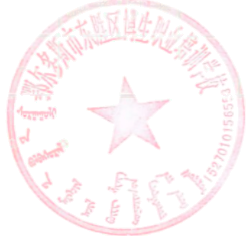 缺考缺考一—332308061510000200033赵娇女152722199102016727中等专业学 校电工四级/中级工缺考缺考一—序号准考证号姓名性别证件号码文化程度职业工种技能等级考核成绩考核成绩考核成绩考核成绩考核成绩序号准考证号姓名性别证件号码文化程度职业工种技能等级职业 道德理论技能综合工作 业绩342308061510000200034李林男152723198601180312中等专业学 校电工四级/中级工—-6161.6——352308061510000200035祁国兵男152701198909255714大学专科和专科学校企业人力资源管理师一级/高级技师—618477—362308061510000200036戴丽丽女152302198602200043中等专业学 校企业人力资源管理师四级/中级工—6360—-—-372308061510000200037杨伟业男152724199702100618大学本科企业人力资源管理师四级/中级工—6280——382308061510000200038张伟男152722198910230612大学本科企业人力资源管理师四级/中级工—6469—392308061510000200039郝贵霞女152701197901030647大学专科和专科学校企业人力资源管理师四级/中级工—9582—402308061510000200040高志宇男15270119861111031X大学本科企业人力资源管理师四级/中级工—7968——412308061510000200041侯佳女15272219881011002大学本科企业人力资源管理师四级/中级工—7674———422308061510000200042张学敏女152722198610050644大学本科企业人力资源管理师四级/中级工—8075———432308061510000200043王楠女150621200211302142大学本科企业人力资源管理师四级/中级工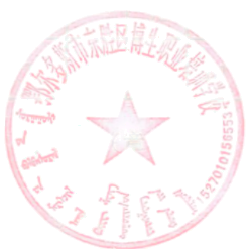 —9267——442308061510000200044丁志华男152722199607231510大学本科企业人力资源管理师四级/中级工7661—序号准考证号姓名性别证件号码文化程度职业工种技能等级考核成绩考核成绩考核成绩考核成绩考核成绩序号准考证号姓名性别证件号码文化程度职业工种技能等级职业 道德理论技能综合工作 业绩452308061510000200045樊晓龙男152701198906260016大学本科企业人力资源管理师四级/中级工—6666——462308061510000200046韩博宇男152722199203087372大学专科和专科学校企业人力资源管理师四级/中级工—8071——472308061510000200047谷正涛男152701199309110911大学本科劳动关系协调员四级/中级工一6968——482308061510000200048范婧女152725198701230324大学本科劳动关系协调员四级/中级工—6267———492308061510000200049贾超男150627199402280014大学本科劳动关系协调员四级/中级工—6574—502308061510000200050付晓春女152801198011197920大学本科劳动关系协调员四级/中级工—6260—512308061510000200051任晶晶女15262819940115062X大学专科和专科学校劳动关系协调员四级/中级工—6366———522308061510000200052金娜女150302198503172049中等专业学 校劳动关系协调员四级/中级工—6360———532308061510000200053董志勇女150105198605084128大学专科和专科学校劳动关系协调员四级/中级工—7079———542308061510000200054陈逸童女15270119970213096X大学本科劳动关系协调员四级/中级工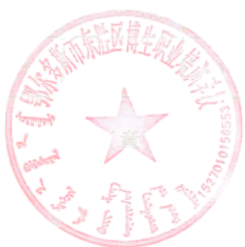 —6070——-552308061510000200055唐红星男152724198607030039大学本科劳动关系协调员四级/中级工6260一—序号准考证号姓名性别证件号码文化程度职业工种技能等级考核成绩考核成绩考核成绩考核成绩考核成绩序号准考证号姓名性别证件号码文化程度职业工种技能等级职业 道德理论技能综合工作 业绩562308061510000200056吕培培男150121198406208319大学专科和 专科学校劳动关系协调员四级/中级工—6061——572308061510000200057赵永平男152728198101202732大学本科劳动关系协调员四级/中级工—6160——582308061510000200058李晓祥女152701199212040929大学专科和 专科学校劳动关系协调员四级/中级工—6572———592308061510000200059杨小锐男152722199411220617大学本科劳动关系协调员四级/中级工—6267———602308061510000200060刘婧女152701199709160029大学本科劳动关系协调员四级/中级工—6574———612308061510000200061尹荣女150207199001058028大学本科劳动关系协调员四级/中级工—6671———622308061510000200062申建伟男140524198309111557中等专业学 校砌筑工三级/高级工—6569.6——632308061510000200063尹子枫男340604199105240439大学专科和 专科学校砌筑工四级/中级工—7767.6——642308061510000200064张鹏东男210225197710090039中等专业学 校砌筑工四级/中级工—缺考缺考——652308061510000200065陈海龙男152728198306012131大学本科砌筑工四级/中级工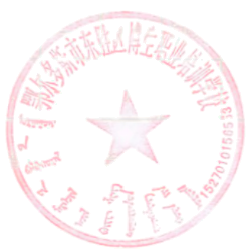 缺考缺考一—662308061510000200066陈谢男152728196507152131中等专业学 校砌筑工四级/中级工—6473.3——序号准考证号姓名性别证件号码文化程度职业工种技能等级考核成绩考核成绩考核成绩考核成绩考核成绩序号准考证号姓名性别证件号码文化程度职业工种技能等级职业 道德理论技能综合工作 业绩672308061510000200067李建华男152728198010292410大学专科和 专科学校砌筑工四级/中级工—6267.3——682308061510000200068刘勇强男15280119910401151X大学专科和 专科学校砌筑工四级/中级工6568.3——692308061510000200069刘永永男612729198906166617大学本科砌筑工四级/中级工6468.3———702308061510000200070张存弟男152701197910245412大学专科和 专科学校砌筑工四级/中级工6267.3———712308061510000200071杜智忠男150121197310185015初中砌筑工四级/中级工6267———722308061510000200072白彦军男152725197905130056中等专业学 校砌筑工四级/中级工6468.6——-732308061510000200073贾秉吉男642226198209093255大学专科和 专科学校砌筑工四级/中级工—6069——742308061510000200074李兵男152824198607013314大学专科和 专科学校砌筑工四级/中级工—6468——752308061510000200075李建庭男152728196502061513初中砌筑工四级/中级工—6873.3———762308061510000200076李永贵男15270119720924039X中等专业学 校砌筑工四级/中级工—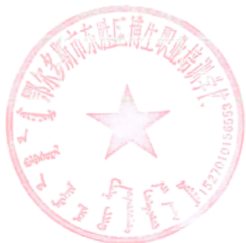 6064.6——772308061510000200077吕所旭男321084196607123016初中砌筑工四级/中级工6269.3——证件号码序号准考证号姓名性别证件号码文化程度职业工种技能等级考核成绩考核成绩考核成绩考核成绩考核成绩序号准考证号姓名性别证件号码文化程度职业工种技能等级职业 道德理论技能综合工作 业绩892308061510000200089乔九轩男152728199310230013大学专科和 专科学校劳动关系协调员四级/中级工—66缺考——-902308061510000200090贾睿伊女152728198903152423大学专科和 专科学校劳动关系协调员四级/中级工—6070——912308061510000200091吴杰女152728199406150026大学本科劳动关系协调员四级/中级工—6360——